    République Algérienne Démocratique et Populaireالجمهورية الجزائرية الديمقراطية الشعبية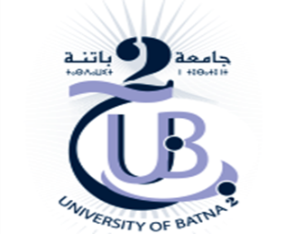 Ministère de l’Enseignement Supérieur وزارة التعـــليــم العــــالــيet de la Recherche Scientifique                                                                                            والبحــــث العــــــلمي 	والبحــــث العــــــلميUniversité Batna -2-جــــامعة   بــــــاتنة-2-                        Faculté des Lettres  et Langues Etrangères                                الأجنبــــــيةالآداب واللغـــــات كليــــــــةDépartement de françaisقسم اللغة الفرنسيةCALENDRIER DES ÉPREUVES DE RATTRAPAGE DU SIXIEME SEMESTRENIVEAU : TROISIÈME ANNÉE LMDDu dimanche 29 mai au mercredi 01juin 2022(AMPHI B)SERVICE DE LA PEDAGOGIEJOURSHORAIRESMATIÈRESLieu Dimanche29mai202210h-11hLINGUISTIQUEAMPHI BDimanche29mai202211h-12TICAMPHI BLundi30 mai 202210h-11hE.TXT.CIVAMPHI BLundi30 mai 202211h-12C.P.EAMPHI BMardi31 mai202210h-11hDIDACTIQUEAMPHI BMardi31 mai202211h-12TTUAMPHI BMercredi1er  juin202210h-11hLSPAMPHI BMercredi1er  juin202211h-12E.TXT.LITTAMPHI B